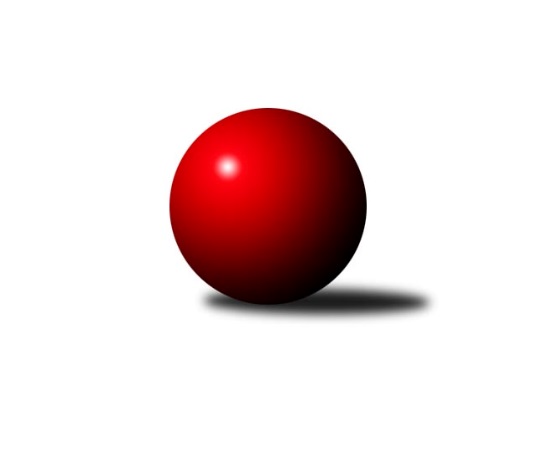 Č.17Ročník 2009/2010	6.2.2010Nejlepšího výkonu v tomto kole: 2651 dosáhlo družstvo: SK Olomouc Sigma MŽKrajský přebor OL 2009/2010Výsledky 17. kolaSouhrnný přehled výsledků:SK Olomouc Sigma MŽ	- KK Šumperk ˝C˝	14:2	2651:2423		5.2.KKŽ Šternberk ˝A˝	- TJ Kovohutě Břidličná ˝B˝	12:4	2539:2405		6.2.KK Zábřeh  ˝C˝	- TJ Pozemstav Prostějov	16:0	2475:2350		6.2.TJ Sokol Mohelnice	- TJ Tatran Litovel	14:2	2638:2414		6.2.Spartak Přerov ˝C˝	- TJ Horní Benešov ˝C˝	4:12	2600:2641		6.2.TJ Horní Benešov ˝E˝	- KK Lipník nad Bečvou ˝A˝	2:14	2441:2506		6.2.Tabulka družstev:	1.	KK Zábřeh  ˝C˝	16	12	0	4	163 : 93 	 	 2491	24	2.	KKŽ Šternberk ˝A˝	16	12	0	4	155 : 101 	 	 2486	24	3.	KK Lipník nad Bečvou ˝A˝	16	10	0	6	157 : 99 	 	 2482	20	4.	Spartak Přerov ˝C˝	15	10	0	5	138 : 102 	 	 2527	20	5.	TJ Horní Benešov ˝C˝	15	9	0	6	139 : 101 	 	 2479	18	6.	SK Olomouc Sigma MŽ	16	9	0	7	140 : 116 	 	 2475	18	7.	TJ Kovohutě Břidličná ˝B˝	16	9	0	7	136 : 120 	 	 2469	18	8.	KK Šumperk ˝C˝	16	7	0	9	119 : 137 	 	 2452	14	9.	TJ Pozemstav Prostějov	15	7	0	8	111 : 129 	 	 2443	14	10.	TJ Tatran Litovel	16	5	0	11	112 : 144 	 	 2439	10	11.	SKK Jeseník ˝B˝	15	4	0	11	87 : 153 	 	 2396	8	12.	TJ Horní Benešov ˝E˝	16	4	0	12	92 : 164 	 	 2386	8	13.	TJ Sokol Mohelnice	16	4	0	12	83 : 173 	 	 2384	8Podrobné výsledky kola:	 SK Olomouc Sigma MŽ	2651	14:2	2423	KK Šumperk ˝C˝	Pavel Jüngling	 	 216 	 204 		420 	 0:2 	 432 	 	214 	 218		Alexandr Rájoš	Petr Malíšek	 	 206 	 207 		413 	 2:0 	 368 	 	179 	 189		Jaroslav Rabenseifer st.	Jiří Malíšek	 	 191 	 230 		421 	 2:0 	 371 	 	172 	 199		Martin Sedlář	Ondřej Machút	 	 239 	 236 		475 	 2:0 	 418 	 	197 	 221		Jaromír Rabenseifner	František Baslar	 	 229 	 233 		462 	 2:0 	 398 	 	184 	 214		Miroslav Fric	Miroslav Hyc	 	 239 	 221 		460 	 2:0 	 436 	 	212 	 224		Zdeněk Hrabánekrozhodčí: Nejlepší výkon utkání: 475 - Ondřej Machút	 KKŽ Šternberk ˝A˝	2539	12:4	2405	TJ Kovohutě Břidličná ˝B˝	Petr Pick	 	 225 	 219 		444 	 2:0 	 402 	 	198 	 204		Zdeněk Fiury st. st.	Pavel  Ďuriš ml.	 	 199 	 218 		417 	 2:0 	 378 	 	187 	 191		Petr Otáhal	Zdeněk Vojáček	 	 192 	 209 		401 	 0:2 	 413 	 	224 	 189		Miloslav Krchov	Emil Pick	 	 199 	 203 		402 	 2:0 	 365 	 	185 	 180		Zdeněk Chmela ml.	David Pospíšil	 	 212 	 232 		444 	 2:0 	 402 	 	181 	 221		Josef Veselý	Jindřich Gavenda	 	 224 	 207 		431 	 0:2 	 445 	 	226 	 219		Zdeněk Fiury ml. ml.rozhodčí: Nejlepší výkon utkání: 445 - Zdeněk Fiury ml. ml.	 KK Zábřeh  ˝C˝	2475	16:0	2350	TJ Pozemstav Prostějov	Marek Ollinger	 	 200 	 215 		415 	 2:0 	 413 	 	214 	 199		Jan Stískal	Václav Kupka	 	 209 	 202 		411 	 2:0 	 405 	 	198 	 207		Martin Zaoral	Věra Urbášková	 	 192 	 199 		391 	 2:0 	 380 	 	193 	 187		Eva Paňáková	Jiří Karafiát	 	 209 	 188 		397 	 2:0 	 386 	 	184 	 202		František Hajduk	Josef Sitta st.	 	 196 	 232 		428 	 2:0 	 374 	 	177 	 197		Václav Kovařík	Jan Kolář	 	 218 	 215 		433 	 2:0 	 392 	 	193 	 199		Stanislav Feikerozhodčí: Nejlepší výkon utkání: 433 - Jan Kolář	 TJ Sokol Mohelnice	2638	14:2	2414	TJ Tatran Litovel	Zdeněk Sobota	 	 208 	 196 		404 	 0:2 	 418 	 	213 	 205		Jaroslav Vidim	Petr Polášek	 	 209 	 201 		410 	 2:0 	 382 	 	173 	 209		Patrik Ščučka	Zdeněk Šebesta	 	 223 	 235 		458 	 2:0 	 421 	 	226 	 195		Miroslav Sigmund	Jaroslav Jílek	 	 270 	 228 		498 	 2:0 	 424 	 	219 	 205		Jakub Mokoš	Rostislav Krejčí	 	 231 	 206 		437 	 2:0 	 383 	 	182 	 201		Jaroslav Ďulík	Ľudovit Kumi	 	 203 	 228 		431 	 2:0 	 386 	 	197 	 189		Ludvík Vymazalrozhodčí: Nejlepší výkon utkání: 498 - Jaroslav Jílek	 Spartak Přerov ˝C˝	2600	4:12	2641	TJ Horní Benešov ˝C˝	Jiří Hradílek	 	 226 	 193 		419 	 0:2 	 421 	 	213 	 208		Michal Klich	Petr Vácha	 	 178 	 226 		404 	 0:2 	 421 	 	221 	 200		Robert Kučerka	Jaroslav Krejčí	 	 214 	 247 		461 	 2:0 	 431 	 	228 	 203		Michal Blažek	Jiří Chytil	 	 208 	 229 		437 	 0:2 	 506 	 	242 	 264		Petr Rak	Václav Pumprla *1	 	 211 	 210 		421 	 0:2 	 425 	 	214 	 211		Zdeněk Kment	Jiří Divila st.	 	 239 	 219 		458 	 2:0 	 437 	 	208 	 229		Petr Dankovičrozhodčí: střídání: *1 od 51. hodu Rostislav PetříkNejlepší výkon utkání: 506 - Petr Rak	 TJ Horní Benešov ˝E˝	2441	2:14	2506	KK Lipník nad Bečvou ˝A˝	Pavel Hrnčíř	 	 217 	 188 		405 	 0:2 	 426 	 	205 	 221		Richard Štětka	Dominik Tesař	 	 200 	 204 		404 	 0:2 	 420 	 	202 	 218		Jitka Szczyrbová	Jan Kriwenky	 	 212 	 213 		425 	 0:2 	 428 	 	226 	 202		Rostislav Pelz	Jana Martiníková	 	 206 	 209 		415 	 2:0 	 385 	 	195 	 190		Vilém Zeiner	Jaromír Martiník	 	 188 	 221 		409 	 0:2 	 416 	 	207 	 209		Zdeněk Macháček ml	Luděk Zeman	 	 205 	 178 		383 	 0:2 	 431 	 	222 	 209		Zdeněk   Macháček st.rozhodčí: Nejlepší výkon utkání: 431 - Zdeněk   Macháček st.Pořadí jednotlivců:	jméno hráče	družstvo	celkem	plné	dorážka	chyby	poměr kuž.	Maximum	1.	Petr Vácha 	Spartak Přerov ˝C˝	438.24	291.8	146.5	3.7	9/9	(469)	2.	Jakub Mokoš 	TJ Tatran Litovel	434.45	299.5	135.0	4.9	7/9	(465)	3.	Rostislav Petřík 	Spartak Přerov ˝C˝	432.75	292.0	140.7	2.9	8/9	(484)	4.	Václav Kupka 	KK Zábřeh  ˝C˝	432.34	290.9	141.5	3.7	7/9	(456)	5.	Rostislav  Cundrla 	SKK Jeseník ˝B˝	431.89	288.9	143.0	3.7	8/9	(502)	6.	Zdeněk   Macháček st. 	KK Lipník nad Bečvou ˝A˝	431.73	290.0	141.7	3.2	7/8	(465)	7.	František Baslar 	SK Olomouc Sigma MŽ	429.73	290.5	139.2	3.9	8/9	(462)	8.	Jindřich Gavenda 	KKŽ Šternberk ˝A˝	429.31	298.8	130.5	5.3	7/7	(460)	9.	Jaroslav Krejčí 	Spartak Přerov ˝C˝	429.00	288.2	140.8	4.8	6/9	(461)	10.	Jitka Szczyrbová 	KK Lipník nad Bečvou ˝A˝	428.39	291.4	137.0	3.3	8/8	(454)	11.	Zdeněk Fiury ml.  ml.	TJ Kovohutě Břidličná ˝B˝	428.26	294.7	133.6	4.0	8/8	(464)	12.	Emil Pick 	KKŽ Šternberk ˝A˝	425.80	293.3	132.5	5.4	7/7	(475)	13.	Richard Štětka 	KK Lipník nad Bečvou ˝A˝	425.33	292.3	133.0	4.9	8/8	(451)	14.	Zdeněk Hrabánek 	KK Šumperk ˝C˝	424.83	291.4	133.4	6.9	7/8	(455)	15.	Pavel  Ďuriš ml. 	KKŽ Šternberk ˝A˝	424.40	295.6	128.8	8.1	7/7	(476)	16.	Josef Veselý 	TJ Kovohutě Břidličná ˝B˝	423.19	291.8	131.4	5.1	6/8	(467)	17.	Michal Blažek 	TJ Horní Benešov ˝C˝	419.63	287.8	131.8	5.6	8/8	(468)	18.	Alexandr Rájoš 	KK Šumperk ˝C˝	418.76	287.5	131.3	7.2	8/8	(459)	19.	Josef Sitta st. 	KK Zábřeh  ˝C˝	417.82	288.1	129.7	7.0	9/9	(477)	20.	Miroslav Hyc 	SK Olomouc Sigma MŽ	417.28	282.7	134.6	4.9	8/9	(460)	21.	Václav Kovařík 	TJ Pozemstav Prostějov	414.56	292.9	121.6	7.1	8/8	(457)	22.	Zdeněk Fiury st.  st.	TJ Kovohutě Břidličná ˝B˝	414.34	283.6	130.7	5.3	7/8	(459)	23.	Pavel Jüngling 	SK Olomouc Sigma MŽ	414.11	295.1	119.0	8.0	9/9	(448)	24.	Petr Dankovič 	TJ Horní Benešov ˝C˝	414.00	282.9	131.1	5.7	8/8	(443)	25.	Jiří Srovnal 	KK Zábřeh  ˝C˝	413.10	284.4	128.7	6.1	8/9	(454)	26.	Jiří Malíšek 	SK Olomouc Sigma MŽ	412.99	283.6	129.4	6.2	9/9	(464)	27.	Petr Otáhal 	TJ Kovohutě Břidličná ˝B˝	412.40	283.3	129.1	6.2	8/8	(451)	28.	Martin Zaoral 	TJ Pozemstav Prostějov	412.34	289.5	122.9	7.3	8/8	(441)	29.	Rostislav Krejčí 	TJ Sokol Mohelnice	410.30	284.6	125.7	6.7	9/9	(463)	30.	Zdeněk Macháček ml 	KK Lipník nad Bečvou ˝A˝	409.69	290.6	119.1	7.0	8/8	(438)	31.	Jiří Hradílek 	Spartak Přerov ˝C˝	409.25	285.2	124.1	8.3	6/9	(437)	32.	Jaromír Martiník 	TJ Horní Benešov ˝E˝	409.21	281.9	127.3	5.1	7/7	(458)	33.	Stanislav Feike 	TJ Pozemstav Prostějov	408.86	285.2	123.6	7.5	8/8	(473)	34.	Michal Klich 	TJ Horní Benešov ˝C˝	408.75	284.1	124.6	6.8	6/8	(449)	35.	Petr Pick 	KKŽ Šternberk ˝A˝	408.35	288.8	119.5	7.8	6/7	(456)	36.	Luděk Zeman 	TJ Horní Benešov ˝E˝	407.98	290.5	117.5	6.5	5/7	(438)	37.	Jaromír Janošec 	TJ Tatran Litovel	407.91	284.6	123.3	5.9	7/9	(456)	38.	Miroslav Sigmund 	TJ Tatran Litovel	407.04	286.8	120.2	7.1	8/9	(454)	39.	Ondřej Machút 	SK Olomouc Sigma MŽ	406.64	281.1	125.6	8.0	7/9	(475)	40.	Rostislav Pelz 	KK Lipník nad Bečvou ˝A˝	405.08	281.6	123.5	7.6	8/8	(446)	41.	Zdeněk Šebesta 	TJ Sokol Mohelnice	404.83	282.3	122.5	6.5	9/9	(458)	42.	Jan Stískal 	TJ Pozemstav Prostějov	404.17	283.0	121.1	8.2	7/8	(450)	43.	Jaromíra Smejkalová 	SKK Jeseník ˝B˝	403.84	277.6	126.2	5.1	9/9	(430)	44.	Jan Kolář 	KK Zábřeh  ˝C˝	403.79	289.8	114.0	7.4	9/9	(459)	45.	Zdeněk Chmela  ml.	TJ Kovohutě Břidličná ˝B˝	403.35	283.9	119.4	7.8	6/8	(454)	46.	Ľudovit Kumi 	TJ Sokol Mohelnice	403.29	279.1	124.2	7.3	6/9	(447)	47.	Miloslav Krchov 	TJ Kovohutě Břidličná ˝B˝	402.15	278.6	123.6	7.6	8/8	(438)	48.	Jaroslav Jílek 	TJ Sokol Mohelnice	402.13	285.5	116.6	8.8	9/9	(498)	49.	Petr Malíšek 	SK Olomouc Sigma MŽ	401.19	278.0	123.2	7.6	9/9	(443)	50.	Václav Šubert 	KKŽ Šternberk ˝A˝	400.61	278.6	122.0	7.8	6/7	(430)	51.	Jaromír Rabenseifner 	KK Šumperk ˝C˝	398.17	280.4	117.8	6.2	6/8	(450)	52.	Robert Kučerka 	TJ Horní Benešov ˝C˝	397.23	281.1	116.2	7.7	6/8	(437)	53.	Petr Polášek 	TJ Sokol Mohelnice	397.04	283.0	114.0	9.0	7/9	(455)	54.	Jaroslav Vidim 	TJ Tatran Litovel	394.57	278.6	116.0	7.9	7/9	(418)	55.	Jaroslav Ďulík 	TJ Tatran Litovel	394.00	276.3	117.7	7.0	6/9	(425)	56.	Ludvík Vymazal 	TJ Tatran Litovel	391.26	270.4	120.9	9.0	8/9	(438)	57.	Zbyněk Tesař 	TJ Horní Benešov ˝E˝	390.43	266.0	124.4	8.1	5/7	(450)	58.	Petr  Šulák ml. 	SKK Jeseník ˝B˝	388.50	276.5	112.0	9.0	8/9	(416)	59.	Vilém Zeiner 	KK Lipník nad Bečvou ˝A˝	384.09	275.5	108.6	10.8	8/8	(439)	60.	Eva Křápková 	SKK Jeseník ˝B˝	383.03	270.6	112.5	9.5	9/9	(425)	61.	Zdeněk Sobota 	TJ Sokol Mohelnice	380.50	268.7	111.8	9.1	8/9	(436)	62.	Pavel Hrnčíř 	TJ Horní Benešov ˝E˝	380.40	259.3	121.1	9.4	6/7	(411)		Michal Albrecht 	KK Zábřeh  ˝C˝	461.50	310.0	151.5	3.0	1/9	(485)		Kamil Axman 	TJ Tatran Litovel	458.00	309.5	148.5	4.5	1/9	(462)		Vlastimil Bělíček 	Spartak Přerov ˝C˝	457.00	298.0	159.0	3.0	2/9	(481)		Martin Liška 	KK Zábřeh  ˝C˝	447.52	292.1	155.4	4.0	5/9	(512)		David Čulík 	TJ Tatran Litovel	447.00	323.0	124.0	5.0	1/9	(447)		Miroslav Šindler 	Spartak Přerov ˝C˝	443.00	294.0	149.0	1.0	1/9	(443)		Zdeněk Palyza 	KK Šumperk ˝C˝	439.00	317.0	122.0	5.0	1/8	(439)		Petr Rak 	TJ Horní Benešov ˝C˝	438.32	293.8	144.6	4.9	5/8	(506)		Petr Axman 	TJ Tatran Litovel	435.83	300.3	135.6	4.1	3/9	(455)		Michal Symerský 	Spartak Přerov ˝C˝	435.60	288.8	146.8	3.5	5/9	(459)		Martin Spisar 	TJ Pozemstav Prostějov	435.00	296.0	139.0	2.0	1/8	(435)		Marek Ollinger 	KK Zábřeh  ˝C˝	435.00	300.0	135.0	6.8	4/9	(445)		Dominik Prokop 	KK Zábřeh  ˝C˝	431.00	292.5	138.5	3.0	2/9	(435)		Petr Kozák 	TJ Horní Benešov ˝C˝	431.00	296.0	135.0	4.0	2/8	(449)		Jaromír Vondra 	KK Šumperk ˝C˝	430.75	292.1	138.7	6.4	4/8	(458)		Jiří Kohoutek 	Spartak Přerov ˝C˝	430.75	300.0	130.8	5.4	4/9	(447)		Petr Šrot 	KK Šumperk ˝C˝	430.00	297.0	133.0	10.0	1/8	(430)		David Pospíšil 	KKŽ Šternberk ˝A˝	427.80	289.3	138.6	3.2	4/7	(444)		Jiří Fiala 	TJ Tatran Litovel	427.00	300.0	127.0	4.0	1/9	(427)		Martin Jindra 	TJ Tatran Litovel	425.00	294.5	130.5	5.5	2/9	(426)		Jaroslav Černošek 	SK Olomouc Sigma MŽ	425.00	301.0	124.0	2.0	1/9	(425)		Miloslav  Petrů 	TJ Horní Benešov ˝E˝	424.00	290.5	133.5	5.0	2/7	(449)		Jiří Chytil 	Spartak Přerov ˝C˝	423.83	290.3	133.5	8.2	2/9	(437)		Jaroslav Navrátil 	TJ Tatran Litovel	423.50	291.8	131.8	3.4	4/9	(443)		Břetislav Sobota 	SK Olomouc Sigma MŽ	423.50	297.5	126.0	5.5	2/9	(430)		Jiří Divila st. 	Spartak Přerov ˝C˝	422.50	276.0	146.5	5.0	2/9	(458)		Jiří Fárek 	SKK Jeseník ˝B˝	422.50	286.9	135.6	6.7	5/9	(449)		Milan Vymazal 	KK Šumperk ˝C˝	422.50	288.2	134.3	5.2	5/8	(468)		Pavel Černohous 	TJ Pozemstav Prostějov	422.00	293.0	129.0	6.5	2/8	(452)		Stanislav Beňa  st.	Spartak Přerov ˝C˝	421.83	290.3	131.5	5.0	3/9	(447)		Zdeněk Kment 	TJ Horní Benešov ˝C˝	421.19	299.1	122.1	5.8	4/8	(437)		Anna Drlíková 	TJ Sokol Mohelnice	418.00	269.0	149.0	3.0	1/9	(418)		Martin Sedlář 	KK Šumperk ˝C˝	417.15	287.8	129.4	7.9	5/8	(479)		Jindřich Dankovič 	TJ Horní Benešov ˝C˝	416.00	278.0	138.0	5.0	2/8	(418)		Jiří Michálek 	KK Zábřeh  ˝C˝	415.50	287.3	128.3	6.5	4/9	(434)		Zdeňka Habartová 	TJ Horní Benešov ˝E˝	414.50	286.0	128.5	5.5	2/7	(415)		Miroslav Ondrouch 	KK Lipník nad Bečvou ˝A˝	412.00	271.0	141.0	5.0	1/8	(412)		Iveta Krejčová 	TJ Sokol Mohelnice	411.50	298.2	113.3	6.7	3/9	(432)		Miroslav Fric 	KK Šumperk ˝C˝	411.00	291.6	119.4	8.6	5/8	(458)		Marek  Navrátil 	Spartak Přerov ˝C˝	411.00	293.0	118.0	6.0	1/9	(411)		Věra Urbášková 	KK Zábřeh  ˝C˝	408.62	285.4	123.2	6.7	3/9	(431)		Miroslav Adámek 	KK Šumperk ˝C˝	408.00	281.5	126.5	6.5	2/8	(413)		Michael Dostál 	TJ Horní Benešov ˝C˝	407.69	282.7	124.9	6.1	5/8	(455)		Miroslav Adámek 	TJ Pozemstav Prostějov	407.23	282.0	125.2	7.3	5/8	(440)		David Janušík 	Spartak Přerov ˝C˝	407.00	290.8	116.3	6.5	4/9	(428)		Václav Pumprla 	Spartak Přerov ˝C˝	406.80	287.3	119.5	5.9	5/9	(437)		Jana Martiníková 	TJ Horní Benešov ˝E˝	405.44	282.7	122.8	8.9	4/7	(426)		Jan Karlík 	Spartak Přerov ˝C˝	405.17	285.5	119.7	8.8	2/9	(441)		Jiří Vrobel 	TJ Tatran Litovel	404.50	263.5	141.0	3.0	2/9	(419)		Zdeněk Vojáček 	KKŽ Šternberk ˝A˝	404.25	276.6	127.7	7.9	4/7	(431)		Jaroslav Koudelný 	TJ Sokol Mohelnice	404.00	274.0	130.0	9.0	1/9	(404)		Karel Kučera 	SKK Jeseník ˝B˝	403.87	278.6	125.3	5.3	5/9	(421)		Eva Paňáková 	TJ Pozemstav Prostějov	403.00	278.0	125.0	7.3	3/8	(432)		Dušan Říha 	KKŽ Šternberk ˝A˝	402.00	284.0	118.0	7.0	1/7	(402)		Zdeněk Žanda 	TJ Horní Benešov ˝C˝	401.67	282.3	119.3	8.3	3/8	(417)		Jiří Vrba 	SKK Jeseník ˝B˝	400.00	275.0	125.0	2.0	1/9	(400)		Jiří Vrba 	SKK Jeseník ˝B˝	399.80	284.2	115.6	8.3	5/9	(445)		Karel Meissel 	TJ Pozemstav Prostějov	399.63	288.0	111.6	10.9	4/8	(436)		Josef Suchan 	KK Šumperk ˝C˝	398.60	279.4	119.2	6.2	5/8	(442)		Alena Vrbová 	SKK Jeseník ˝B˝	398.00	269.0	129.0	5.0	1/9	(398)		František Habrman 	TJ Kovohutě Břidličná ˝B˝	397.00	275.0	122.0	8.0	1/8	(397)		Vladimír Štrbík 	TJ Kovohutě Břidličná ˝B˝	395.89	287.0	108.9	9.9	5/8	(426)		Michal Rašťák 	TJ Horní Benešov ˝E˝	395.80	278.2	117.6	7.1	4/7	(425)		Alois Šafařík 	TJ Tatran Litovel	395.50	271.0	124.5	8.5	2/9	(406)		Jan Kriwenky 	TJ Horní Benešov ˝C˝	394.90	278.3	116.6	8.6	5/8	(425)		Jakub Marušinec 	TJ Pozemstav Prostějov	394.50	283.5	111.0	9.8	2/8	(415)		Hana Ollingerová 	KK Zábřeh  ˝C˝	390.00	271.0	119.0	11.0	1/9	(390)		Kamil Kovařík 	TJ Horní Benešov ˝E˝	386.08	274.4	111.7	10.3	3/7	(447)		František Hajduk 	TJ Pozemstav Prostějov	386.00	266.0	120.0	11.0	1/8	(386)		Dominik Tesař 	TJ Horní Benešov ˝E˝	384.79	269.5	115.3	9.5	4/7	(425)		Jiří Karafiát 	KK Zábřeh  ˝C˝	384.75	277.3	107.4	8.1	3/9	(437)		Patrik Ščučka 	TJ Tatran Litovel	382.00	268.0	114.0	10.0	1/9	(382)		Dagmar Jílková 	TJ Sokol Mohelnice	380.20	275.0	105.2	10.6	5/9	(409)		Jan Reif 	SK Olomouc Sigma MŽ	380.00	273.0	107.0	5.0	1/9	(380)		Jaroslav  Koppa 	KK Lipník nad Bečvou ˝A˝	377.50	269.0	108.5	9.5	2/8	(420)		Miroslav Setinský 	SKK Jeseník ˝B˝	376.00	277.7	98.3	10.7	3/9	(396)		Milan Král 	SK Olomouc Sigma MŽ	375.00	273.0	102.0	8.0	1/9	(375)		Miroslav Jemelík 	SKK Jeseník ˝B˝	374.00	266.3	107.8	12.0	4/9	(405)		Jana Fousková 	SKK Jeseník ˝B˝	370.00	264.5	105.5	7.0	2/9	(382)		Renata Semlerová 	TJ Sokol Mohelnice	369.75	271.5	98.3	12.8	2/9	(385)		Ondřej Matula 	TJ Pozemstav Prostějov	369.50	267.3	102.3	7.5	2/8	(395)		Pavel Smejkal 	KKŽ Šternberk ˝A˝	366.04	263.0	103.0	10.1	4/7	(432)		Dušan Sedláček 	TJ Sokol Mohelnice	363.00	265.0	98.0	16.0	1/9	(363)		Jaroslav Navrátil 	SKK Jeseník ˝B˝	363.00	266.0	97.0	13.0	1/9	(363)		Miroslav Mrkos 	KK Šumperk ˝C˝	363.00	275.0	88.0	7.0	1/8	(363)		Jiří Fiala 	KK Šumperk ˝C˝	352.00	250.0	102.0	8.5	2/8	(364)		Antonín Guman 	KK Zábřeh  ˝C˝	346.50	254.5	92.0	13.0	2/9	(388)		Jaroslav Rabenseifer st. 	KK Šumperk ˝C˝	335.00	234.5	100.5	10.5	2/8	(368)Sportovně technické informace:Starty náhradníků:registrační číslo	jméno a příjmení 	datum startu 	družstvo	číslo startu
Hráči dopsaní na soupisku:registrační číslo	jméno a příjmení 	datum startu 	družstvo	Program dalšího kola:18. kolo13.2.2010	so	9:00	TJ Tatran Litovel - KK Zábřeh  ˝C˝	13.2.2010	so	9:00	KK Lipník nad Bečvou ˝A˝ - TJ Kovohutě Břidličná ˝B˝	13.2.2010	so	12:00	Spartak Přerov ˝C˝ - KKŽ Šternberk ˝A˝	13.2.2010	so	12:30	TJ Pozemstav Prostějov - SK Olomouc Sigma MŽ	13.2.2010	so	15:30	TJ Horní Benešov ˝C˝ - SKK Jeseník ˝B˝	13.2.2010	so	15:30	KK Šumperk ˝C˝ - TJ Horní Benešov ˝E˝	Nejlepší šestka kola - absolutněNejlepší šestka kola - absolutněNejlepší šestka kola - absolutněNejlepší šestka kola - absolutněNejlepší šestka kola - dle průměru kuželenNejlepší šestka kola - dle průměru kuželenNejlepší šestka kola - dle průměru kuželenNejlepší šestka kola - dle průměru kuželenNejlepší šestka kola - dle průměru kuželenPočetJménoNázev týmuVýkonPočetJménoNázev týmuPrůměr (%)Výkon2xPetr RakHor.Beneš.C5061xJaroslav JílekMohelnice118.354982xJaroslav JílekMohelnice4981xPetr RakHor.Beneš.C117.15061xOndřej MachútSigma MŽ4751xOndřej MachútSigma MŽ114.174753xFrantišek BaslarSigma MŽ4625xFrantišek BaslarSigma MŽ111.044621xJaroslav KrejčíSp.Přerov C4611xMiroslav HycSigma MŽ110.564601xMiroslav HycSigma MŽ4603xZdeněk Fiury ml. ml.Břidličná B109.38445